РЕГИОНАЛНА ЗДРАВНА ИНСПЕКЦИЯ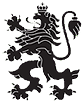 СИЛИСТРАО Б Я В Л Е Н И ЕНа основание чл.10а, ал.2 от Закона за държавния служител и чл.14, ал. 1 и ал. 2 от Наредбата за провеждане на конкурсите и подбора при мобилност на държавни служители, О Б Я В Я В А  К О Н К У Р СЗа длъжността Старши юрисконсулт в дирекция „Административно-правно, финансово и стопанско обслужване“В РЗИ-Силистра - 1 щатна бройкаМясто на работа – РЗИ-СилистраКратко описание на длъжността:Изготвя становища за законосъобразността на проектите на актове по Административнопроцесуалния кодекс и на актовете и наказателните постановления по Закона за административните нарушения и наказания;Разработва предложения за решаване на правни проблеми, свързани с дейността на РЗИ;Изготвя договорите, по които РЗИ-Силистра е страна;Осъществява процесуално представителство пред органите на съдебната власт и Комисията за защита на конкуренцията, Комисията за защита на личните данни и Комисията за защита от дискриминация и др;Изпълнява функциите на длъжностно лице по защита на личните данни;участва при провеждането на процедури по Закона за обществените поръчки. Осъществява предварителен контрол за законосъобразност на административните актове, издадени от директора на РЗИ-Силистра в изпълнение на неговите правомощия и други.Минимални и специфични изисквания, предвидени в нормативни актове, за заемане на длъжността:Образователно-квалификационна степен – магистър по правоМинимален ранг за заемане на длъжността – IV младшипрофесионален опит – 1 годинаПридобита юридическа правоспособност, съгласно чл. 294 от Закона за съдебната властДопълнителни умения и квалификации, носещи предимство на кандидатите:компютърни умения (MS Office – Word, Excel)Българските граждани, които са преминали срочна служба в доброволния резерв по чл. 59, ал. 1 от Закона за резерва на въоръжените сили на Република България, се ползват с предимство при кандидатстване при постигнати равни крайни резултати от проведената процедура.Длъжността се заема по служебно правоотношение, като кандидатите следва да отговарят на условията на чл. 7 от Закона за държавния служител. При назначаване основната месечна заплата ще бъде определяна от органа по назначаване, съгласно Наредбата за заплатите на служителите в държавната администрация в границите от 710 до 1700 лв.Срок и място за подаване на документите за участие:до 14 дни, считано от датата, следваща деня на публикуване на обявата за конкурса:на адрес: РЗИ - Силистра, ул. „Петър Мутафчиев” № 82, І-ви етаж, Център за административно обслужване, от 08:30 до 17.00 часа. Подаването на заявлението и приложенията към него се извършва лично или чрез пълномощник. Истинността на копираните документи се удостоверява с представяне на оригинални документи за сведение при подаването им.съгласно чл. 17, ал. 6 от НПКПМДС документите, които кандидатите следва да
представят за участие в конкурса, може да се подават по електронен път на адрес: info@rzi-silistra.com, като в този случай заявлението за участие в конкурс и
декларацията по чл. 17, ал. 3, т. 1 от НПКПМДС, следва да бъдат подписани от кандидата с
квалифициран електронен подпис. Документите, подадени на електронната поща без
квалифициран електронен подпис, няма да се разглеждат от конкурсната комисия.Необходими документи за участие в конкурсната процедура:Заявление за участие в конкурс - Приложение № 3 към чл.17, ал. 2 от Наредбата за провеждане на конкурсите и подбора при мобилност на държавни служители /НПКПМДС/;Декларация по чл. 17, ал.3, т. 1 от НПКПМДС, от кандидата, за следните обстоятелства: неговото гражданство, както и за обстоятелствата, че е пълнолетен, не е поставен под запрещение, не е осъждан за умишлено престъпление от общ характер на лишаване от свобода и не е лишен по съответен ред от правото да заема определена длъжност;Копие от документи за придобита образователно-квалификационна степен, допълнителни квалификации;Копие от удостоверение за юридическа правоспособност;Копие от официални документи, удостоверяващи притежаването на професионален опит – трудова книжка, осигурителна книжка, служебна книжка, официален документ на български език, доказващ извършване на дейност в чужбина;Копие от документ за придобит ранг /ако кандидатът притежава такъв/;Други документи: сертификати за проведени обучения;Документите, издадени в чужбина, се предоставят в легализиран превод на български език и след необходимото признаване и легализация от съответните оправомощени органи в Република България.Начин на провеждане на конкурса:Решаване на тест за познания от професионалната област на длъжността и относно администрацията;Практически изпит;Интервю.Общодостъпно място, на което ще се обявяват списъците или други съобщения, във връзка с конкурса: сайта на РЗИ-Силистра: www.rzi-silistra.com и на информационното табло за съобщения в РЗИ-Силистра на І-ви етаж, централен вход.Длъжностна характеристика за конкурсната длъжност се предоставя на кандидатите при подаване на документите.Дата на публикуване на обявата: 25.08.2022 г.